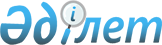 Солтүстік Қазақстан облысы Қызылжар ауданы Рассвет ауылдық округінің Семиполатное ауылы аумағында ірі қара малдарға бруцеллез бойынша шектеу іс-шараларын белгілеу туралы
					
			Күшін жойған
			
			
		
					Солтүстік Қазақстан облысы Қызылжар ауданы Рассвет ауылдық округі әкімінің 2015 жылғы 10 сәуірдегі № 2 шешімі. Солтүстік Қазақстан облысының Әділет департаментінде 2015 жылғы 14 сәуірде N 3206 болып тіркелді. Күші жойылды – Солтүстік Қазақстан облысы Қызылжар ауданы Рассвет ауылдық округі әкімінің 2016 жылғы 04 шілдедегі N 23 шешімімен      Ескерту. Күші жойылды – Солтүстік Қазақстан облысы Қызылжар ауданы Рассвет ауылдық округі әкімінің 04.07.2016 N 23 шешімімен (алғашқы ресми жарияланған күннен бастап қолданысқа енгізіледі).

      "Ветеринария туралы" Қазақстан Республикасы 2002 жылғы 10 шілдедегі Заңының 10-1 бабының 7) тармақшасына сәйкес, Қызылжар ауданы бас мемлекетттік ветеринариялық-санитариялық инспекторының 2015 жылғы 9 сәуірдегі № 11-11/93 ұсынысы негізінде, ШЕШІМ қабылдаймын:

      1. Солтүстік Қазақстан облысы Қызылжар ауданы Рассвет ауылдық округінің Семиполатное ауылы аумағындағы ірі қара малдарының бруцеллез анықталуына байланысты шектеу іс-шаралары белгіленсін.

      2. Осы шешімнің орындалуын бақылауды өзіме жүктеймін.

      3. Осы шешім мемлекеттік тіркелген күннен бастап күшіне енеді және ресми жарияланған күннен бастап қолданысқа енгізіледі.


					© 2012. Қазақстан Республикасы Әділет министрлігінің «Қазақстан Республикасының Заңнама және құқықтық ақпарат институты» ШЖҚ РМК
				
      Ауылдық округ әкімі

Х. Жанабеков
